Bureau de développement 
des télécommunications (BDT)Bureau de développement 
des télécommunications (BDT)Bureau de développement 
des télécommunications (BDT)Bureau de développement 
des télécommunications (BDT)Réf.		Circulaire BDT/IP/CSTG-22Réf.		Circulaire BDT/IP/CSTG-22Réf.		Circulaire BDT/IP/CSTG-22Genève, le –	Aux Administrations des Etats Membres de l'UIT;–	A l'Observateur (Résolution 99);–	Aux Membres du Secteur UIT-D, aux Associés de l'UIT-D et aux établissements universitaires participant aux travaux de l'UIT-D;–	Aux Présidents, Vice-Présidents, Rapporteurs et Vice-Rapporteurs des Commissions d'études 1 et 2 de l'UIT-D;–	Aux Observateurs (organisations régionales et internationales)–	Aux Administrations des Etats Membres de l'UIT;–	A l'Observateur (Résolution 99);–	Aux Membres du Secteur UIT-D, aux Associés de l'UIT-D et aux établissements universitaires participant aux travaux de l'UIT-D;–	Aux Présidents, Vice-Présidents, Rapporteurs et Vice-Rapporteurs des Commissions d'études 1 et 2 de l'UIT-D;–	Aux Observateurs (organisations régionales et internationales)–	Aux Administrations des Etats Membres de l'UIT;–	A l'Observateur (Résolution 99);–	Aux Membres du Secteur UIT-D, aux Associés de l'UIT-D et aux établissements universitaires participant aux travaux de l'UIT-D;–	Aux Présidents, Vice-Présidents, Rapporteurs et Vice-Rapporteurs des Commissions d'études 1 et 2 de l'UIT-D;–	Aux Observateurs (organisations régionales et internationales)–	Aux Administrations des Etats Membres de l'UIT;–	A l'Observateur (Résolution 99);–	Aux Membres du Secteur UIT-D, aux Associés de l'UIT-D et aux établissements universitaires participant aux travaux de l'UIT-D;–	Aux Présidents, Vice-Présidents, Rapporteurs et Vice-Rapporteurs des Commissions d'études 1 et 2 de l'UIT-D;–	Aux Observateurs (organisations régionales et internationales)Objet:Convocation d'une réunion, le 8 septembre 2013, du Groupe de travail par correspondance chargé d'élaborer une définition de travail du terme "TIC"Convocation d'une réunion, le 8 septembre 2013, du Groupe de travail par correspondance chargé d'élaborer une définition de travail du terme "TIC"Convocation d'une réunion, le 8 septembre 2013, du Groupe de travail par correspondance chargé d'élaborer une définition de travail du terme "TIC"Madame, Monsieur, Conformément à la décision prise par le Conseil de l'UIT à sa session de 2011 et aux recommandations formulées par le Groupe consultatif pour le développement des télécommunications (GCDT) à sa réunion de 2012, un Groupe de travail par correspondance chargé d'élaborer une définition de travail du terme "TIC" a été créé sous l'égide de la Commission d'études 1 de l'UIT-D (voir les précisions données dans la Circulaire BDT/IP/CSTG/14).Pour finaliser le document établi par le Groupe, il a été jugé nécessaire de tenir une réunion présentielle. En concertation avec Mme Roxanne McElvane, Présidente de ce Groupe et Présidente de la Commission d'études 1, j'ai l'honneur de vous inviter à la réunion du Groupe de travail par correspondance chargé d'élaborer une définition de travail du terme "TIC" qui se tiendra le 8 septembre 2013, au siège de l'UIT à Genève, juste avant la réunion de la Commission d'études 1 de l'UIT-D qui aura lieu du 9 au 13 septembre 2013. Le projet d'ordre du jour de la réunion est reproduit dans l'Annexe 1. Des précisions sur les modalités d'inscription et d'autres informations pratiques sont données dans l'Annexe 2. Les documents d'information, les contributions reçues qui seront examinées par le Groupe et le projet d rapport établi par le Groupe peuvent être consultés sur le site web spécialisé du Groupe à l'adresse: http://www.itu.int/ITU-D/study_groups/SGP_2010-2014/groups/definition/index.html.Pour tout complément d'information, veuillez vous mettre en rapport avec Mme Christine Sund, Coordonnatrice des Commissions d'études de l'UIT-D, téléphone: +41 22 730 5999, télécopie: +41 22 730 5484, courriel: devsg@itu.int.Je compte sur votre participation active à cette réunion pour finaliser les travaux du Groupe.Veuillez agréer, Madame, Monsieur, l'assurance de ma considération distinguée.[Original signé]Brahima Sanou
DirecteurMadame, Monsieur, Conformément à la décision prise par le Conseil de l'UIT à sa session de 2011 et aux recommandations formulées par le Groupe consultatif pour le développement des télécommunications (GCDT) à sa réunion de 2012, un Groupe de travail par correspondance chargé d'élaborer une définition de travail du terme "TIC" a été créé sous l'égide de la Commission d'études 1 de l'UIT-D (voir les précisions données dans la Circulaire BDT/IP/CSTG/14).Pour finaliser le document établi par le Groupe, il a été jugé nécessaire de tenir une réunion présentielle. En concertation avec Mme Roxanne McElvane, Présidente de ce Groupe et Présidente de la Commission d'études 1, j'ai l'honneur de vous inviter à la réunion du Groupe de travail par correspondance chargé d'élaborer une définition de travail du terme "TIC" qui se tiendra le 8 septembre 2013, au siège de l'UIT à Genève, juste avant la réunion de la Commission d'études 1 de l'UIT-D qui aura lieu du 9 au 13 septembre 2013. Le projet d'ordre du jour de la réunion est reproduit dans l'Annexe 1. Des précisions sur les modalités d'inscription et d'autres informations pratiques sont données dans l'Annexe 2. Les documents d'information, les contributions reçues qui seront examinées par le Groupe et le projet d rapport établi par le Groupe peuvent être consultés sur le site web spécialisé du Groupe à l'adresse: http://www.itu.int/ITU-D/study_groups/SGP_2010-2014/groups/definition/index.html.Pour tout complément d'information, veuillez vous mettre en rapport avec Mme Christine Sund, Coordonnatrice des Commissions d'études de l'UIT-D, téléphone: +41 22 730 5999, télécopie: +41 22 730 5484, courriel: devsg@itu.int.Je compte sur votre participation active à cette réunion pour finaliser les travaux du Groupe.Veuillez agréer, Madame, Monsieur, l'assurance de ma considération distinguée.[Original signé]Brahima Sanou
DirecteurMadame, Monsieur, Conformément à la décision prise par le Conseil de l'UIT à sa session de 2011 et aux recommandations formulées par le Groupe consultatif pour le développement des télécommunications (GCDT) à sa réunion de 2012, un Groupe de travail par correspondance chargé d'élaborer une définition de travail du terme "TIC" a été créé sous l'égide de la Commission d'études 1 de l'UIT-D (voir les précisions données dans la Circulaire BDT/IP/CSTG/14).Pour finaliser le document établi par le Groupe, il a été jugé nécessaire de tenir une réunion présentielle. En concertation avec Mme Roxanne McElvane, Présidente de ce Groupe et Présidente de la Commission d'études 1, j'ai l'honneur de vous inviter à la réunion du Groupe de travail par correspondance chargé d'élaborer une définition de travail du terme "TIC" qui se tiendra le 8 septembre 2013, au siège de l'UIT à Genève, juste avant la réunion de la Commission d'études 1 de l'UIT-D qui aura lieu du 9 au 13 septembre 2013. Le projet d'ordre du jour de la réunion est reproduit dans l'Annexe 1. Des précisions sur les modalités d'inscription et d'autres informations pratiques sont données dans l'Annexe 2. Les documents d'information, les contributions reçues qui seront examinées par le Groupe et le projet d rapport établi par le Groupe peuvent être consultés sur le site web spécialisé du Groupe à l'adresse: http://www.itu.int/ITU-D/study_groups/SGP_2010-2014/groups/definition/index.html.Pour tout complément d'information, veuillez vous mettre en rapport avec Mme Christine Sund, Coordonnatrice des Commissions d'études de l'UIT-D, téléphone: +41 22 730 5999, télécopie: +41 22 730 5484, courriel: devsg@itu.int.Je compte sur votre participation active à cette réunion pour finaliser les travaux du Groupe.Veuillez agréer, Madame, Monsieur, l'assurance de ma considération distinguée.[Original signé]Brahima Sanou
DirecteurMadame, Monsieur, Conformément à la décision prise par le Conseil de l'UIT à sa session de 2011 et aux recommandations formulées par le Groupe consultatif pour le développement des télécommunications (GCDT) à sa réunion de 2012, un Groupe de travail par correspondance chargé d'élaborer une définition de travail du terme "TIC" a été créé sous l'égide de la Commission d'études 1 de l'UIT-D (voir les précisions données dans la Circulaire BDT/IP/CSTG/14).Pour finaliser le document établi par le Groupe, il a été jugé nécessaire de tenir une réunion présentielle. En concertation avec Mme Roxanne McElvane, Présidente de ce Groupe et Présidente de la Commission d'études 1, j'ai l'honneur de vous inviter à la réunion du Groupe de travail par correspondance chargé d'élaborer une définition de travail du terme "TIC" qui se tiendra le 8 septembre 2013, au siège de l'UIT à Genève, juste avant la réunion de la Commission d'études 1 de l'UIT-D qui aura lieu du 9 au 13 septembre 2013. Le projet d'ordre du jour de la réunion est reproduit dans l'Annexe 1. Des précisions sur les modalités d'inscription et d'autres informations pratiques sont données dans l'Annexe 2. Les documents d'information, les contributions reçues qui seront examinées par le Groupe et le projet d rapport établi par le Groupe peuvent être consultés sur le site web spécialisé du Groupe à l'adresse: http://www.itu.int/ITU-D/study_groups/SGP_2010-2014/groups/definition/index.html.Pour tout complément d'information, veuillez vous mettre en rapport avec Mme Christine Sund, Coordonnatrice des Commissions d'études de l'UIT-D, téléphone: +41 22 730 5999, télécopie: +41 22 730 5484, courriel: devsg@itu.int.Je compte sur votre participation active à cette réunion pour finaliser les travaux du Groupe.Veuillez agréer, Madame, Monsieur, l'assurance de ma considération distinguée.[Original signé]Brahima Sanou
DirecteurAnnexe 1 – Projet d'ordre du jour de la réunion du Groupe de travail par correspondance chargé d'élaborer une définition de travail du terme "TIC" qui se tiendra le 8 septembre 2013Annexe 2 – Inscription et renseignements pratiquesInscriptionLes inscriptions préalables se feront exclusivement en ligne par l'intermédiaire des coordonnateurs désignés par chaque administration et entité habilitée à participer. Les inscriptions en ligne débuteront le jeudi 15 août 2013 sur le site web suivant: http://www.itu.int/
en/ITU-D/Study-Groups/2010-2014/Pages/delegate-resources/procedure-for-registration.aspx.L'inscription sur place débutera le 8 septembre 2013 à 9 h 30 et se fera au bâtiment Montbrillant. Les délégués qui se seront inscrits au préalable se contenteront d'apporter leur lettre de confirmation et de présenter une pièce d'identité avec photo. Les délégués qui ne se seront pas inscrits au préalable auront également besoin d'une lettre d'accréditation du coordonnateur désigné de leur entité pour pouvoir s'inscrire sur place. Le rôle des coordonnateurs responsables des inscriptions est de s'occuper des formalités d'inscription pour leurs administrations et entités respectives. Vous pouvez avoir accès à la liste des coordonnateurs en vous connectant sur TIES, à cette adresse.En cas de modification des coordonnées d'un coordonnateur responsable des inscriptions ou de changement de coordonnateur, un représentant habilité doit communiquer officiellement au service du BDT chargé des inscriptions aux réunions les nouvelles coordonnées (nom, prénom et adresse électronique), par télécopie (+41 22 730 5545/+41 22 730 5484) ou par courrier électronique (bdtmeetingsregistration@itu.int).VisaVeuillez noter que la Suisse applique une procédure stricte pour l'obtention des visas. Les participants sont priés de lire attentivement la procédure à suivre à cette adresse. Veuillez noter qu'il faut au minimum trois semaines pour traiter une demande de visa Schengen. Une liste des hôtels de Genève accordant des tarifs préférentiels à l'UIT peut être consultée sur le site web: http://www.itu.int/travel/.InterprétationL'interprétation sera assurée en fonction des demandes des participants. Vous êtes donc invités à indiquer sur le formulaire d'inscription si vous avez besoin de langues autres que l'anglais avant le 20 août 2013.Si vous avez des questions concernant ces réunions et les activités des Commissions d'études de l'UIT-D, n'hésitez pas à vous adresser au Secrétariat des Commissions d'études de l'UIT-D (par courrier électronique, à l'adresse: devsg@itu.int ou par téléphone au +41 22 730 5999).______________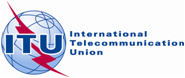 